FICHA PRÁCTICA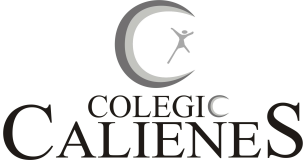            ÁREA DE HISTORIA GEOGRAFÍA Y ECONOMÍANombre y apellido: ___________________________________________ Nº de orden: _____Grado 2º “____” de Secundaria   Fecha: __________   Prof. Alexander Alonzo Flórez GonzalesUBICA Y COLOREA EN EL PRIMER  MAPA LAS GOBERNACIONES EN EL SIGLO XVI PAGINA 129 Y LAS RUTAS DEL COMERCIO ESPAÑOL DE LA PAGINA 154.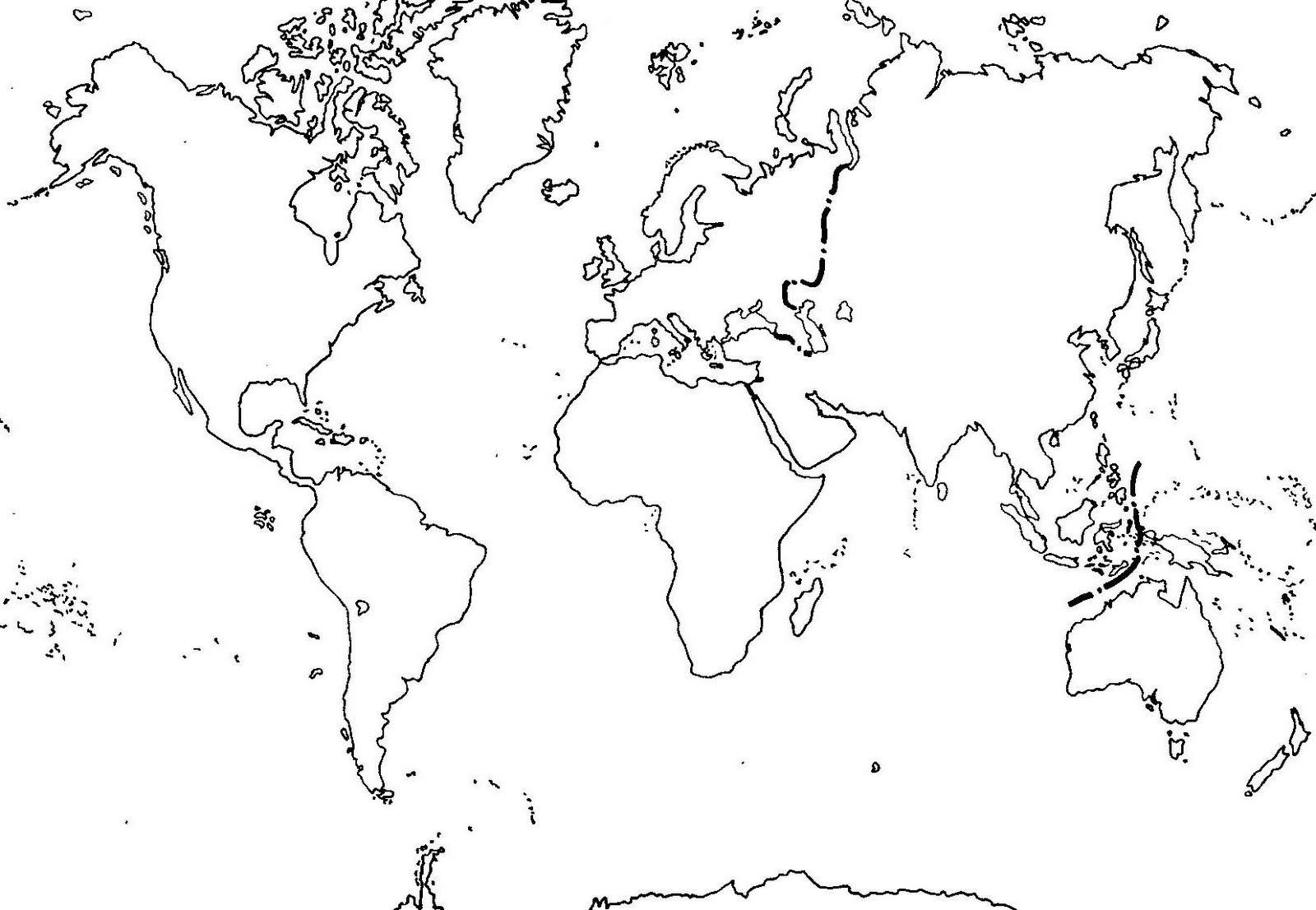 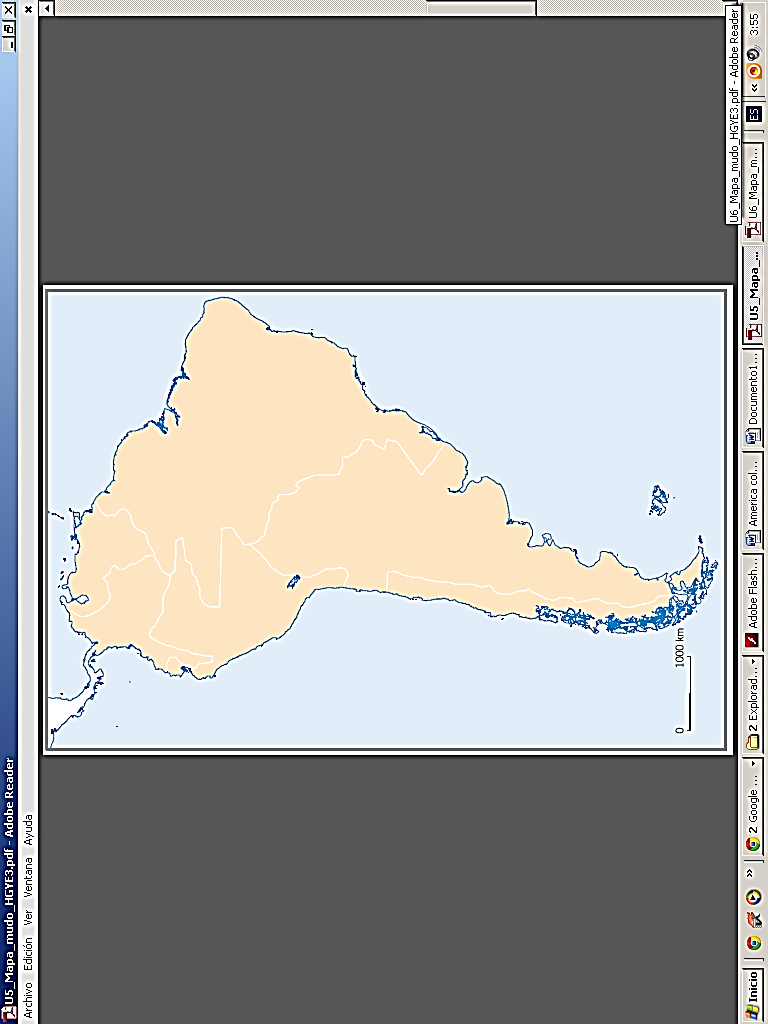 UBICA Y COLOREA EN EL PRIMER MAPA LAS RUTAS DEL CONTRABANDO ESPAÑOL Y LOS VIRREINATOS PAGINA 156 Y EN EL SIGUIENTE MAPA LA RUTA DE LA PLATA Y DEL AZOGUE EN LA MINERIA COLONIAL PAGINA 158.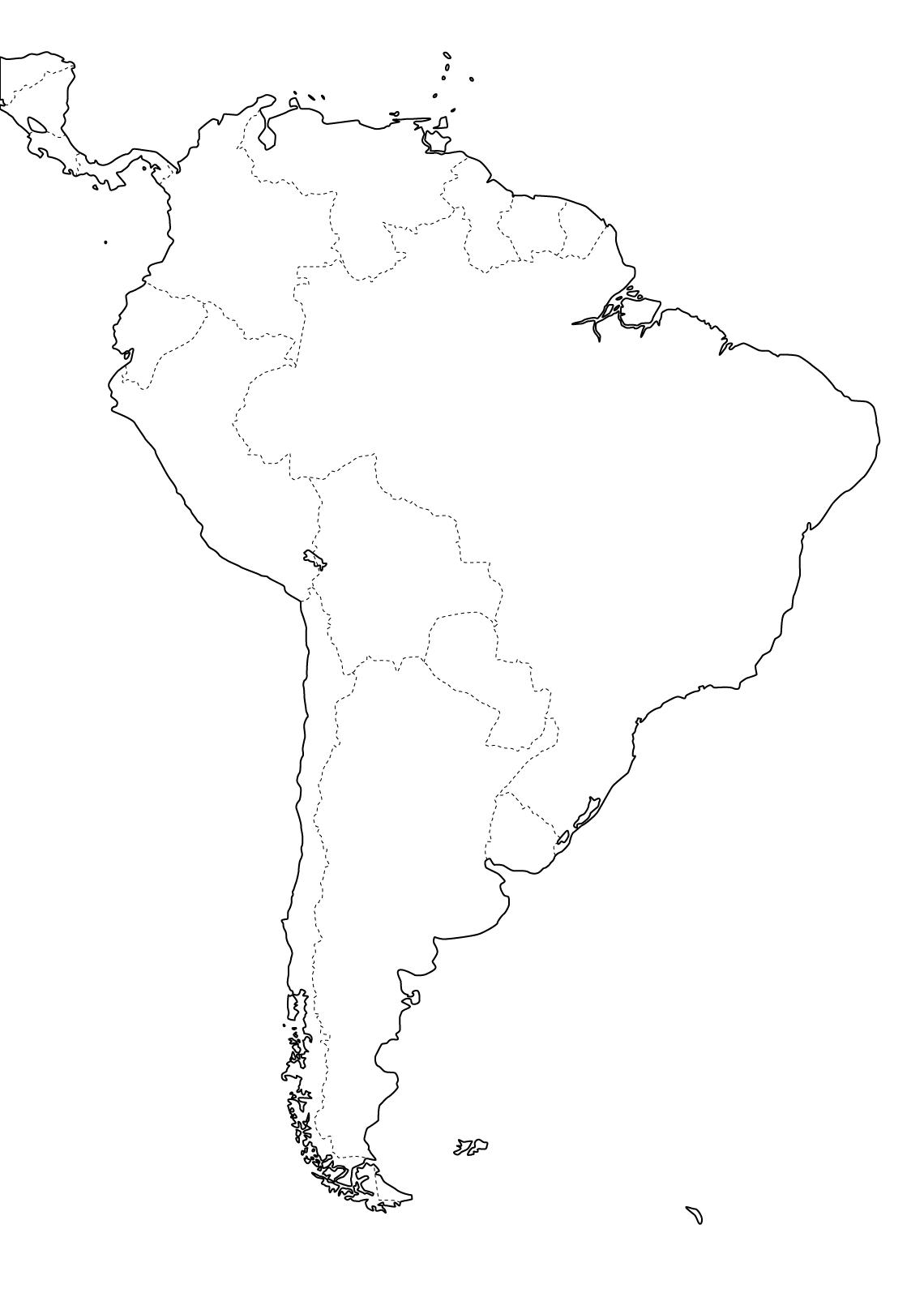 º